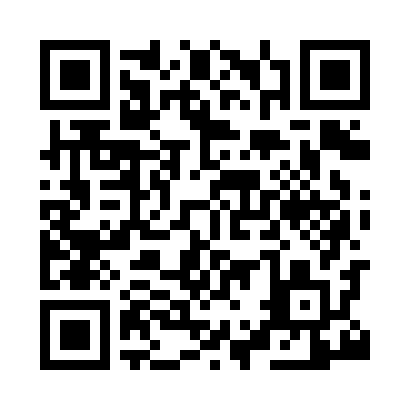 Prayer times for Binend Loch, South Lanarkshire, UKMon 1 Jul 2024 - Wed 31 Jul 2024High Latitude Method: Angle Based RulePrayer Calculation Method: Islamic Society of North AmericaAsar Calculation Method: HanafiPrayer times provided by https://www.salahtimes.comDateDayFajrSunriseDhuhrAsrMaghribIsha1Mon3:004:381:217:0810:0411:432Tue3:004:391:227:0810:0411:423Wed3:014:401:227:0810:0311:424Thu3:014:411:227:0710:0211:425Fri3:024:421:227:0710:0211:426Sat3:034:431:227:0710:0111:417Sun3:034:441:227:0610:0011:418Mon3:044:461:237:069:5911:419Tue3:054:471:237:069:5811:4010Wed3:054:481:237:059:5711:4011Thu3:064:491:237:059:5611:3912Fri3:074:511:237:049:5511:3913Sat3:084:521:237:049:5411:3814Sun3:084:531:237:039:5311:3815Mon3:094:551:237:029:5111:3716Tue3:104:561:247:029:5011:3717Wed3:114:581:247:019:4911:3618Thu3:115:001:247:009:4711:3519Fri3:125:011:247:009:4611:3520Sat3:135:031:246:599:4411:3421Sun3:145:041:246:589:4311:3322Mon3:155:061:246:579:4111:3223Tue3:165:081:246:569:3911:3124Wed3:165:091:246:559:3811:3125Thu3:175:111:246:549:3611:3026Fri3:185:131:246:539:3411:2927Sat3:195:151:246:529:3211:2828Sun3:205:161:246:519:3011:2729Mon3:215:181:246:509:2911:2630Tue3:225:201:246:499:2711:2531Wed3:235:221:246:489:2511:24